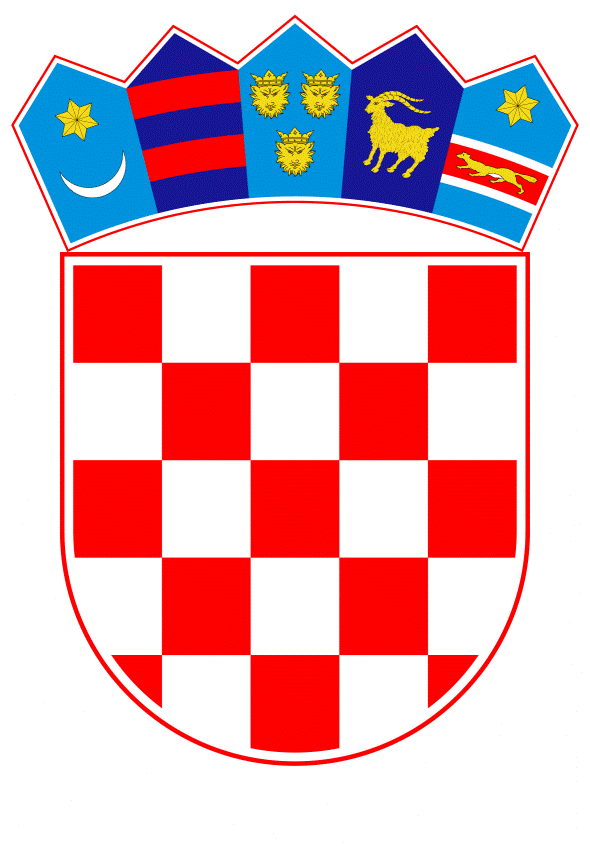 VLADA REPUBLIKE HRVATSKEZagreb, 5. listopada 2022.____________________________________________________________________________________________________________________________________________________Banski dvori | Trg Sv. Marka 2  | 10000 Zagreb | tel. 01 4569 222 | vlada.gov.hrPRIJEDLOG	Na temelju članka 66. Zakona o proračunu („Narodne novine“, broj 144/21.) Vlada Republike Hrvatske je na sjednici održanoj ___________ 2022. godine donijelaR J E Š E N J Eo odobrenju sredstava na teret Proračunske zaliheDržavnog proračuna Republike Hrvatske za 2022. godinuNa teret Posebnog dijela Državnog proračuna Republike Hrvatske za 2022. godinu (Narodne novine, br. 140/21 i 62/22), Razdjela 025 Ministarstvo financija, Glave 02506 Ministarstvo financija - ostali izdaci države, Aktivnosti 539019 Proračunska zaliha, račun 385 Izvanredni rashodi, odobrava se Bjelovarsko-bilogorskoj županiji iznos od 25.000.000,00 kuna za sanaciju štete od olujnog nevremena.Zadužuje se Bjelovarsko-bilogorska županija da, kao primatelj sredstava, utvrdi kriterije za raspodjelu sredstava stradalim jedinicama lokalne samouprave, a odobreni iznos županiji će se isplatiti jednokratno po utvrđivanju navedenih kriterija. Jedinice lokalne samouprave dužne su, kao korisnik sredstava, ista utrošiti u roku od godine dana od dana primitka sredstava.Primatelj sredstava dužan je Ministarstvu financija dostaviti izvješće o zakonitom, namjenskom i svrhovitom utrošku sredstava isplaćenih iz proračunske zalihe najkasnije u roku od mjesec dana od isteka roka utroška sredstava. Neutrošena i nenamjenski utrošena sredstva proračunske zalihe korisnik sredstava dužan je vratiti na račun državnog proračuna.Za izvršenje ovog Rješenja zadužuje se Ministarstvo financija.	Dostaviti:- Ministarstvo financija- Bjelovarsko-bilogorska županijaP R E D S J E D N I Kmr. sc. Andrej PlenkovićKLASA:		URBROJ:Zagreb,	O b r a z l o ž e n j eBjelovarsko-bilogorsku županiju je 15. rujna 2022. pogodilo olujno nevrijeme praćeno jakim udarima vjetra, kišom i tučom koje je prema analizi Državnog hidrometeorološkog zavoda imalo sva obilježja tornada. Zahvatilo je područje dva grada  - Čazme i Grubišnog polja te pet općina – Berek, Đulovac, Ivanska, Velika Trnovitica i Veliki Grđevac, ukupne površine 994 četvorna kilometra.Nevrijeme je u kratkom vremenu prouzročilo goleme materijalne štete na stambenim i gospodarskim objektima, javnoj infrastrukturi, poljoprivrednim kulturama i šumama. Prema prvim preliminarnim procjenama šteta razvidno je da iste značajno premašuju fiskalne kapacitete proračuna navedenih gradova, općina i županije.Slijedom navedenog, župan Bjelovarsko-bilogorske županije je dopisom od 23. rujna 2022. zamolio Vladu Republike Hrvatske za pomoć u sanaciji nastalih šteta.Sukladno članku 65. Zakona o proračunu (Narodne novine, br. 144/21) u državnom proračunu planirana su sredstva za proračunsku zalihu koja se koriste za financiranje rashoda nastalih pri otklanjanju posljedica elementarnih nepogoda, epidemija, ekoloških i ostalih nepredvidivih nesreća odnosno izvanrednih događaja tijekom godine. Nadalje, člankom 66. propisano je da o korištenju sredstava proračunske zalihe odlučuje Vlada Republike Hrvatske. Slijedom navedenog, Ministarstvo financija predlaže Vladi Republike Hrvatske da Bjelovarsko-bilogorskoj županiji odobri sredstva iz Proračunske zalihe za 2022. godinu u iznosu od 25.000.000,00 kuna, za sanaciju štete od olujnog nevremena. Predlagatelj:Ministarstvo financija Predmet:Prijedlog rješenja o odobrenju sredstava na teret Proračunske zaliheDržavnog proračuna Republike Hrvatske za 2022. godinu